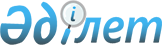 О предоставлении мер социальной поддержки специалистам в области здравоохранения, образования, социального обеспечения, культуры, спорта и агропромышленного комплекса, прибывшим для работы и проживания в сельские населенные пункты Майского района на 2014 годРешение маслихата Майского района Павлодарской области от 29 сентября 2014 года № 16/40. Зарегистрировано Департаментом юстиции Павлодарской области 17 октября 2014 года № 4126

      В соответствии с подпунктом 15) пункта 1 статьи 6 Закона Республики Казахстан «О местном государственном управлении и самоуправлении в Республике Казахстан», подпунктом 4) пункта 3 статьи 7, пунктом 8 статьи 18 Закона Республики Казахстан от 8 июля 2005 года «О государственном регулировании развития агропромышленного комплекса и сельских территорий» и Постановлением Правительства Республики Казахстан от 18 февраля 2009 года № 183 «Об утверждении размеров и Правил предоставления мер социальной поддержки специалистам здравоохранения, образования, социального обеспечения, культуры, спорта и агропромышленного комплекса, прибывшим для работы и проживания в сельские населенные пункты» Майский районный маслихат РЕШИЛ:

      1. 

Предоставить в 2014 году специалистам в области здравоохранения, образования, социального обеспечения, культуры, спорта и агропромышленного комплекса, прибывшим для работы и проживания в сельские населенные пункты Майского района, подъемное пособие в сумме, равной семидесятикратному месячному расчетному показателю.

      2. 

Предоставить в 2014 году специалистам в области здравоохранения, образования, социального обеспечения, культуры, спорта и агропромышленного комплекса, прибывшим для работы и проживания в сельские населенные пункты Майского района, бюджетный кредит для приобретения или строительства жилья в сумме, не превышающей одну тысячу пятисоткратного размера месячного расчетного показателя.

      3. 

Признать утратившим силу решение Майского районного маслихата (XIII сессия, V созыв) «Об определении социальной помощи по выплате подъемного пособия и кредита для приобретения или строительства жилья» от 28 февраля 2013 года № 2/13 (зарегистрировано в Реестре государственной регистрации нормативных правовых актов 14 марта 2013 года за № 3482, опубликовано в районной газете «Шамшырак» от 30 марта 2013 года № 13).

      4. 

Контроль за исполнением настоящего решения возложить на постоянную комиссию районного маслихата по вопросам социально-культурного развития и защите законных прав и интересов граждан.

      5. 

Настоящее решение вводится в действие по истечении десяти календарных дней со дня первого официального опубликования.

 

 
					© 2012. РГП на ПХВ «Институт законодательства и правовой информации Республики Казахстан» Министерства юстиции Республики Казахстан
				      Председатель сессииА. Жетыбаева      Секретарь районного

      маслихатаГ. Арынов